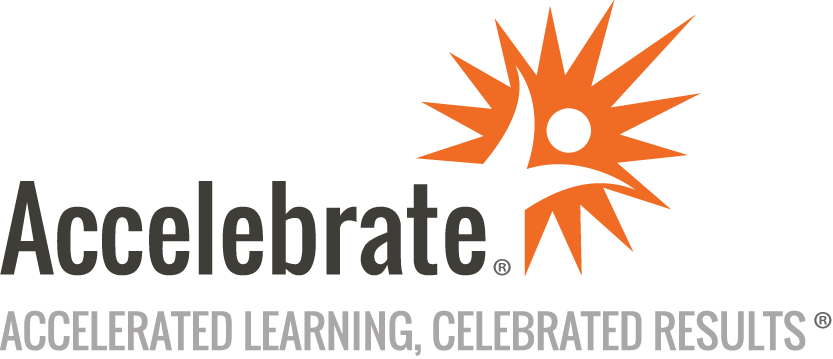 Comprehensive Machine Learning with Neural NetworksCourse Number: PYTH-274
Duration: 3 daysOverviewThis Comprehensive Machine Learning (ML) with Neural Networks training course teaches attendees the theory, concepts, and terminology of ML with neural networks. The course goes beyond the basics to explore the practical aspects of ML using TensorFlow and Keras, the Natural Language Processing (NLP) toolkit, and more, allowing participants to master their new skills through hands-on practice in a real-world setting.PrerequisitesAll students must have Python experience and a basic understanding of linear algebra and calculus.MaterialsAll ML with Neural Networks training students receive courseware covering the topics in the class.Software Needed on Each Student PCWindows, Mac, or LinuxA current version of Anaconda for Python 3.xRelated lab files that Accelebrate will provideObjectivesDefine machine learning and neural networksLearn about the different types of neural networksUnderstand the terminology and concepts of Machine LearningUse TensorFlow and Keras to build neural networksApply neural networks to natural language processing tasksUse neural networks to solve real-world problemsOutlineMachine Learning with Neural Networks Arthur C. Clarke’s 3rd LawWhat is Machine Learning?Terminology: Features and TargetsTerminology: Observations (Examples)Supervised and Unsupervised ML“Classical” ML and ML with Neural NetworksThe Shared Concepts and PrinciplesAI and Data ScienceWhat is a Neural Network?Network vs ModelPositional Types of LayersDeep LearningHow Does My Network Know Which Problem I Want It to Solve?The Desired Model PropertiesThe Artificial NeuronPerceptronThe Perceptron SymbolA Breakthrough in Neural Networks DesignPerceptrons and MLPsA Basic Neural Network ExamplePopular Activation FunctionsNavigating Neural Networks LayersA Sample Neural Network DiagramModel TrainingMeasuring the Error with the Loss (Cost) FunctionLoss Function PropertiesMini-batches and EpochsNeural Networks Training StepsThe Chain Rule in CalculusThe Chain Rule in Neural NetworksThe Gradient Descent FormulationApplying Efficiencies with Autodiff ...Types of Neural NetworksConvolutional Neural Networks (CNNs)Recurrent Neural Networks (RNNs)RNN Common and Unrolled Visual RepresentationAutoencodersNeural Network Libraries and FrameworksEthical AIThen a Miracle Occurs ...Machine Learning Concepts and Terminology Supervised and Unsupervised MLSelf-Supervised LearningTerminology: Features and TargetsTerminology: Observations (Examples)Notation for ObservationsData Structures: TensorsContinuous and Categorical FeaturesContinuous FeaturesCategorical FeaturesFeature Types VisuallyCommon Distance MetricsThe Euclidean DistanceWhat is a Model?Model Parameters and HyperparametersModel AccuracyLoss FunctionsMean Squared Error (MSE)Mean Absolute Error (MAE)(Categorical) Cross Entropy LossThe Cross-Entropy Loss VisuallyThe softmax FunctionConfusion MatrixThe Binary Classification Confusion MatrixMulti-class Classification Confusion Matrix ExampleFeature EngineeringData Scaling and NormalizationBias-Variance (Underfitting vs. Overfitting) Trade-offBias and Variance VisuallyUnderfitting vs. Overfitting VisuallyWays to Balance Off the Bias-Variance RatioRegularizationDimensionality ReductionModel Validation and Avoiding Test Data LeakageTraining Error vs. Validation Error DiagramTraining/Validation/Test Data Split RatiosOnline GlossariesTensorFlow Introduction What is TensorFlow?The TensorFlow LogoTensors and Python APIPython TensorFlow Interfaces DiagramGPUs and TPUsGoogle ColabData ToolsTensorFlow VariantsTensorFlow Core APITensorFlow LiteTFX (TensorFlow Extended)A TFX Pipeline ExampleXLA OptimizationTensorFlow Toolkit StackKerasTensorBoardIntroduction to Keras What is Keras?Core Keras Data StructuresLayers in KerasThe Dense LayerDefining the Layer Activation FunctionModels in KerasComponents of a Keras ModelCreating Neural Networks in KerasThe Sequential ModelA Sequential Model Code ExampleThe Strengths and Weaknesses of Sequential ModelsThe Functional APIA Functional API ExampleThe Strengths and Weaknesses of the Functional APIMaking New Layers and Models via SubclassingA Layer Subclassing ExampleA Model Subclassing ExampleThe Strengths and Weaknesses of SubclassingNeural Networks Best Practices "There ain't no such thing as a free lunch ..."The Number of Hidden LayersNumber of Neurons on a Hidden LayerOptimizersThe Batch SizeActivation FunctionsBatch NormalizationRegularizationDropoutAn Example of Using Utility Layers in KerasEarly StoppingUnderstanding NLU, NLP, and Text Mining The Age of Digital Assistants ...Defining NLUWhat is Natural Language Processing (NLP)?Common NLP TasksWhat is Text Mining?Supervised vs Unsupervised Types of NLPAI, DL, ML, and NLP DiagramMachine Learning in NLPPopular ML Algorithms and Statistical ModelsNLP on Neural NetworksA Sentiment Analysis ExampleA More Advanced ExamplePopular Text Mining and NLP Libraries and TechnologiesLarge Language Models (LLMs)TransformersSelf-Supervised LearningTransformer VariationsAn AI Translator Component DiagramGoing to the Cloud ...Google Natural Language AI Cloud ServiceHow Google NL Service WorksGoogle TranslateAWS ComprehendHow Comprehend WorksComprehend in the AWS Management ConsoleComprehend Use CasesAWS LexAWS PollyPolly's Text-to-Speech DashboardExample of Using Polly's AWS CLIAWS TranscribeAzure NL ServicesNLP Concepts and Terminology How Do Machines Understand Text?Getting the Text DataText FormatsCommon Text Pre-Processing ActivitiesText NormalizationThe Stop WordsStemmingLemmatizationThe POS TaggingText Corpus VocabularyDocuments as VectorsOOV TokensThe Bag of WordsN-GramsTF-IDFThe Feature Hashing TrickCosine Similarity and DistanceLimitations of BoW and TF-IDF Representation SchemesWord EmbeddingCreating Word EmbeddingsThe Word2vec ModelGensim in Action (Bring in Your Own Protractor)Conclusion